September 2018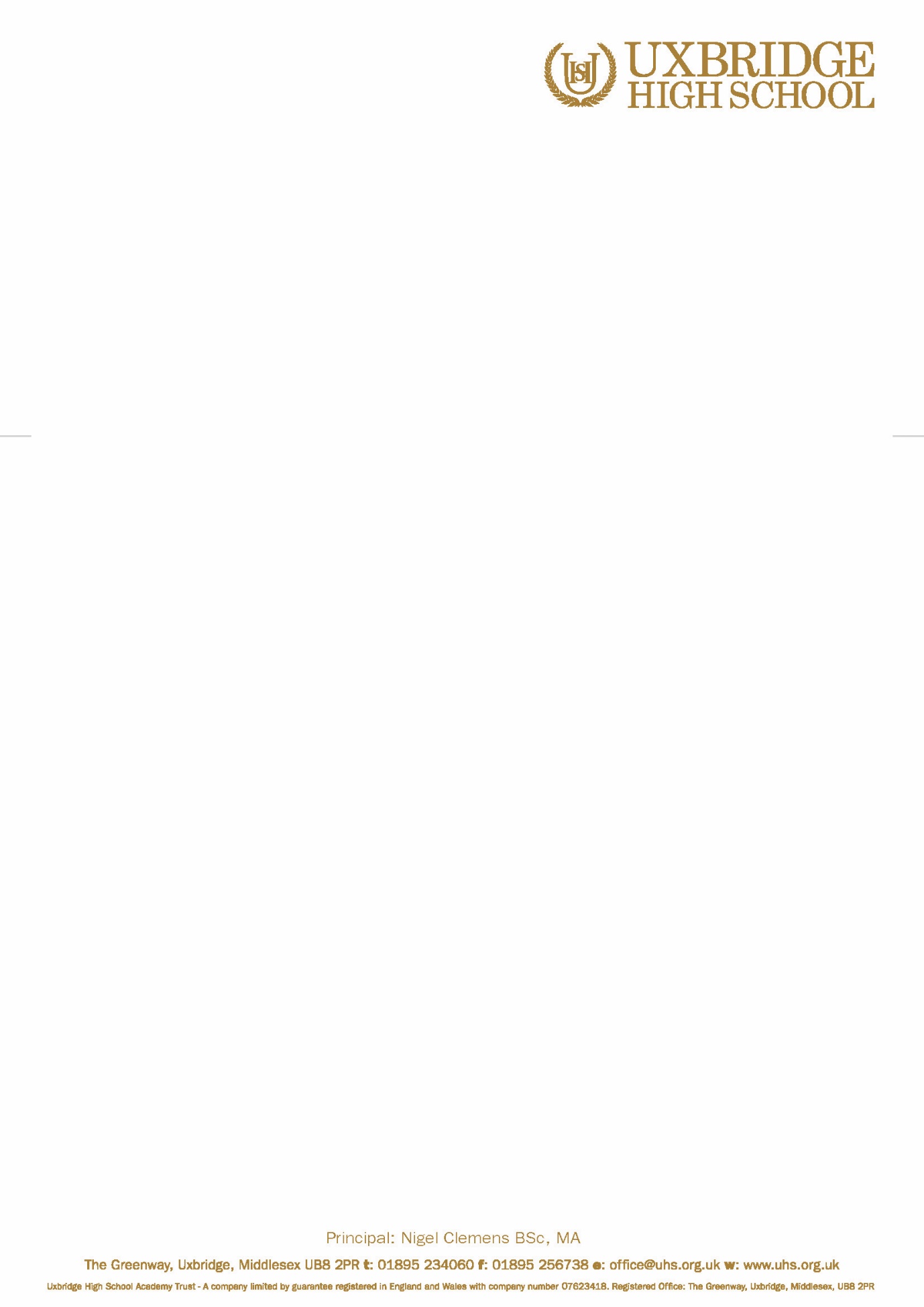 Dear ParentUCL Horizon ProgrammeWe are pleased to inform you that your child has been identified as a high achiever and we would therefore like to invite them to apply for a mentoring scheme, in collaboration with University College London, called the UCL Horizon programme.  The programme will provide personalised academic mentoring throughout students’ GCSEs and will ensure that they stay on track to meet and exceed their high targets. Students taking part on the programme will be required to attend eighteen Saturday sessions throughout the two GCSE years, and will receive support from one of the world’s best universities free of charge. This support will be unparalleled! Successful completion of the programme will lead to students being enrolled onto the school’s Oxford and Cambridge programme, with the aim of sending them to the country’s highest ranking universities. Students who are interested in taking part in the UCL Horizon programme need to apply online using the following link: www.ucl.ac.uk/wp/horizons. Students should use my name, Mr L Rees, as their reference. Alternatively, they can use the name of any of their teachers at Uxbridge High School. Please note the deadline for applications to UCL is 4pm on Monday 24th September.If you have any further queries, please do not hesitate to contact me directly via email to lrees@uhs.org.ukYours sincerelyL Rees Acting Head of Year 12